STANDARDKONTRAKT PÅ VOKSENOMRÅDETLEVERANDØRER OMFATTET AF EN RAMMEAFTALE PÅ SOCIAL- OG SPECIALUNDERVISNINGSOMRÅDETKontraktens parter er køber og leverandør (jf. pkt. 2 og 3).Kontrakten omfatter både nedenstående kontrakt samt bilag vedr. krav til parternes dokumentation. Dokumentationskrav til køberDokumentationskrav til leverandørBorgerNavn: Cpr.nr.: Køber Handlekommune: Forvaltning: Adresse: Postnr.:          By: EAN-nr.: Tlf. Sikker e-mail: LeverandørDriftsherre:     Kommunalt tilbud     Regionalt tilbudTilbud:Tilbuddets navn: Adresse: Postnr.:         By: Sikker e- mail: Tlf. P-nummer/Cvr-nummer: Evt. forvaltning:Forvaltning: Tlf.: Sikker e-mail RammeaftaleLeverandøren er omfattet af følgende rammeaftale:Rammeaftale for region .Såfremt en justering af Rammeaftalen giver anledning til justering af dele af denne kontrakt, udover de årlige takstjusteringer, skal leverandøren skriftligt meddele køber dette senest den 1. december i året for rammeaftalens vedtagelse evt. med henblik på en genforhandling af kontrakten. Uden denne orientering er hidtidige vilkår uændret/gældende.Leverandørens indsatser og prisKontrakten omfatter følgende indsatser.Indsats 1 Indsats og paragraf:Antal: [Fx antal timer pr. uge, antal dage pr. år]Enhedspris: [Angiv pris for den valgte enhed fx pris pr. time/dag/døgn]Ikrafttrædelsesdato:Evt. slutdato:Første opfølgningsdato:Adresse på bolig i botilbud: [Hvis relevant]Følgende indsatser kan slettes, hvis ikke relevantIndsats 2 Indsats og paragraf:Antal:Enhedspris:Ikrafttrædelsesdato:Evt. Slutdato:Første opfølgningsdato:Indsats 3 Indsats og paragraf:Antal:Enhedspris:Ikrafttrædelsesdato:Slutdato:Første opfølgningsdato:Indsats 4 Indsats og paragraf:Antal:Enhedspris:Ikrafttrædelsesdato:Slutdato:Første opfølgningsdato:Særligt om afregning af aflastningsdøgn (sæt ét kryds): Aflastning afregnes ud fra det bevilligede antal døgn Aflastning afregnes ud fra det anvendte antal døgnLeverandøren er forpligtiget til på anmodning at besvare og gøre rede for taksten og sammensætningen af denneFaktureringKøber faktureres elektronisk via købers ean-nummer jf. pkt. 2Faktura skal indeholde følgende oplysninger:- Borgers navn- Borgers cpr-nummer- Paragraf(fer)- [Oplysning 4]- [Oplysning 5]- [Oplysning 6]AfregningsfristerFrister for afregning følger rammeaftalens (jf. pkt. 4) bestemmelser herom.Regulering af takstTaksten beregnes årligt i henhold til rammeaftalen. Indsatser der ikke er omfattet af rammeaftalenFor indsatser, der ikke er omfattet af rammeaftalen (særforanstaltninger), reguleres den aftalte takst pr 1. januar for pris- og lønfremskrivning og centralt overhead. For regionale tilbud anvendes Danske Regioners pl skøn og for kommunale tilbud anvendes KL’s aktuelle skøn på tidspunktet for takstfastsættelsen (fremgår af KL’s hjemside).Ændringer af taksten ud over pris- og lønfremskrivning kræver købers accept. Forhold vedr. genforhandling af taksten vedr. den enkelte borger se pkt. 16.OpsigelsesvarslerVilkår for opsigelsesvarsler følger rammeaftalens (jf. pkt. 4) bestemmelser herom, dog under hensyn til borgerens rettigheder jf. gældende lovgivning.For særforanstaltninger, der ikke er reguleret i rammeaftalen, gælder følgende opsigelsesvarsel: Betalingsforpligtelsen i opsigelsesperioden (sæt ét kryds)      Bortfalder, idet en opsagt plads bliver besat.     Fortsætter  dage efter, at en opsagt plads er blevet besat      Fortsætter i hele varslingsperioden, selvom en opsagt plads bliver besat     Andet:  Køber og leverandør er forpligtet til at gå i dialog om, hvornår betalingsforpligtelsen bortfalder.  Levering af indsatsen i opsigelsesperiodenMed mindre køber frasiger sig behovet, skal leverandøren fortsat levere de aftalte indsatser i opsigelsesperioden.Hvis ikke indsatsen leveres i opsigelsesperioden, er køber og sælger gensidigt forpligtet til at gå i dialog om årsagerne hertil samt om, hvordan indsatsen bedst tilrettelægges i opsigelsesperioden. Se i øvrigt pkt. 10 om manglende levering af indsatsen  Manglende levering af indsatsenLeverandøren er forpligtet til at levere indsatserne omfattet af denne kontrakt (jf. pkt. 5). Køber er forpligtet til at betale den aftalte pris.Situationer hvor levering af indsatsen ikke er muligLeverandøren skal underrette køber, hvis det ikke er muligt at levere de aftalte indsatser. Det kan fx forekomme, hvis borgeren ikke ønsker indsatsen, eller hvis borgeren ikke befinder sig på botilbuddet. Orienteringen skal sendes til køber hurtigst muligt efter det er konstateret, at leveringen ikke kan lade sig gøre og ikke umiddelbart kan genoptages (jf. dog pkt. 14 om borgerens hospitalsindlæggelse). Manglende leveringHvis leverandøren ikke kan eller vil levere den aftalte indsats, skal leverandøren straks gå i dialog med køber herom og oplyse årsagen til den manglende levering. Såfremt den manglende levering ikke skyldes forhold, der knytter sig til borgerens udvikling, trivsel eller adfærd, kan køber ophæve kontrakten uden varsel.Force majeureI tilfælde af at en af parterne bliver ramt af force majeure, kan ingen af parterne holdes ansvarlig. I tilfælde af force majeure er parterne berettiget til at opsige kontrakten uden varsel. ErstatningspligtParterne er erstatningspligtige efter dansk rets almindelige regler. Parterne er ikke i nogen tilfælde ansvarlig for driftstab, følgeskader eller indirekte tab. Foranstående begrænsninger gælder kun, såfremt tabet ikke kan henføres til grov uagtsomhed eller forsætligt forhold hos den skadevoldende part.Efterregulering ved lukning af pladser/tilbud for offentlige leverandører Ved eventuel lukning af pladser eller tilbuddet i sin helhed følger køber og sælgers forpligtelser fordelingen i den gældende rammeaftale, jf. kontraktens pkt. 4. Bestemmelserne gælder også evt. indsatser, som ikke er omfattet af rammeaftalen.Forsikringsforhold og ansvar for skader forvoldt af borgerLeverandøren er ansvarlig for, at borgeren som led i sit ophold er dækket af gældende lovpligtig brandforsikring samt genhusningsforsikring. Det er desuden leverandørens ansvar, at der er tegnet en indboforsikring for stedets fællesarealer samt arbejdsskadeforsikring for de ansatte. For tilbud efter almenboliglovens § 105 dækker handlekommunen istandsættelse af borgers bolig m.v., såfremt borgeren og selve istandsættelsen er omfattet af almenboliglovens § 74 a.Borgerens sygehusindlæggelse mv.Ved sygehusindlæggelse gælder beliggenhedsregionens aftale vedr. hjælp og ledsagelse i forbindelse med sygehusbehandling af patienter/borgere med særlige behov.Leverandøren skal underrette køber om borgerens længerevarende hospitalsindlæggelse eller fængsling/surrogatfængsling senest 7 dage efter, at denne er iværksat. Det skal herefter aftales mellem leverandør og køber, om der skal ske en genforhandling af kontrakten (jf. pkt. 16).Aftaler i øvrigtGenforhandlingParterne er gensidigt forpligtet til at gå i dialog og hurtigst muligt genforhandle kontrakten, hvis de forudsætninger, kontrakten er indgået under, ændres. Uden genforhandling kan der ikke ændres i de vilkår, herunder også prisen, der gælder for denne aftale (jf. dog pkt. 8 om regulering af takst). Ændring af prisen er først gældende, når der foreligger en skriftlig (juridisk bindende) aftale herom.  Ændres indsatsen påhviler det økonomiske ansvar således leverandøren, indtil en evt. genforhandlet kontrakt er godkendt af begge parter.Leverandøren er forpligtet til løbende at vurdere borgerens behov. Ændres de forudsætninger kontrakten er indgået under (herunder opad- eller nedadgående ændringer i borgerens støttebehov, som har vedblivende karakter), er leverandøren forpligtet til hurtigst muligt at rette henvendelse til køber. Ændringer i borgerens støttebehov, som har en midlertidig karakter, er ikke anledning til en genforhandling af kontrakten. Leverandøren er forpligtet til fyldestgørende at beskrive og i videst mulige omfang dokumentere, hvordan forudsætningerne for kontrakten er ændret, og hvilken betydning det har for den aftalte pris. Køber skal hurtigst muligt og senest inden for 30 dage meddele leverandøren, om anmodningen kan godkendes. Såfremt ændring af prisen godkendes af køber, sker godkendelsen med tilbagevirkende kraft fra det tidspunkt, hvor beskrivelsen af de ændrede vilkår er modtaget af køber. GDPRParterne er gensidig forpligtet til at overholde de gældende regler om databeskyttelse og GDPR, herunder skal borgers personoplysninger opbevares og behandles IT-sikkerhedsmæssigt forsvarligt. Er leverandøren databehandler skal leverandøren tillige være omfattet af en databehandleraftale indgået med køber.     Leverandør er selvstændig dataansvarlig    Leverandør er databehandler    Leverandør er omfattet af gældende databehandleraftale med   kommune (handlekommune).UnderskrifterKøber:                                                             Dato: Leverandør:                                                    Dato:  BestillingKøber er forpligtet til at udarbejde en bestilling, der beskriver indsatserne. Bestilling skal vedlægges, evt. sammen med relevante dele af handleplanen eller den helhedsorienterede plan.Køber er ansvarlig for at indkalde til status/opfølgningsmøder og for den overordnede koordinering med øvrige parter (i forhold til hjælpemiddel eller lign.)VærgemålVærgemålets karakter: Navn:  Adresse: Tlf.: E-mail: Oplysninger om egenbetaling i § 108 tilbudVed tilbud efter servicelovens § 108 er køber forpligtet til at sende oplysninger om egenbetalingens størrelse til leverandøren til brug for udarbejdelse af boligdokument.BilagBestilling fra køberAndet:    Leverandørens individuelle/pædagogiske planHvis køber efterspørger en individuel pædagogisk plan for borgeren, er leverandøren forpligtet til at fremsende denne til køber senest d.   til orientering. Køber orienteres på følgende måde ved ændringer i den pædagogiske plan : Oplysningspligt i fhl. til beregning af egenbetaling (for botilbud efter SEL §§ 107 og 108)Køber fastlægger borgerens egenbetaling på baggrund af oplysninger fra leverandøren.Leverandøren er forpligtet til at fremsende oplysninger til køber til brug for beregningen af borgerens egenbetaling i forbindelse med kontraktindgåelse og senest 1. november hvert år. Leverandøren skal oplyse borgerens udgifter til boligens omkostninger på tilbuddet, givet efter betalingsbekendtgørelsen (BEK 1387 af 12/12/2006 med senere ændringer), samt Vejledning om botilbud for voksne m.v. (VEJ nr. 10172 af 15/12/20199031 af 14/01/2021).Oplysninger til brug for beregning af egenbetaling:Leverandøren er forpligtet til at oplyse følgende til køber til brug for beregning af borgerens egenbetaling:Boligens omkostninger (beregnet pr. m2 bolig inkl. andel fællesareal)Faste udgifter på baggrund af årligt budget til el og varmeServiceydelser/integrerede ydelser, herunder udgifter til vask, rengøring og kostBoligdokument ved § 108 tilbudLeverandøren er forpligtet til at udarbejde et boligdokument til borgeren i forbindelse med anvisning af botilbud efter SEL § 108 (jf. BEK nr 715 af 19/06/2013).Boligdokumentet udleveres til borgeren af:      Leverandøren      KøberBilag vedlagt kontrakten   Dokumentation vedr. egenbetaling / huslejebetaling    Andet: 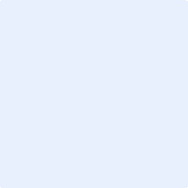 